STAROSTWO POWIATOWE W NOWEJ SOLISTAROSTWO POWIATOWE W NOWEJ SOLISTAROSTWO POWIATOWE W NOWEJ SOLISTAROSTWO POWIATOWE W NOWEJ SOLI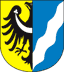 ul. Moniuszki 367 – 100 Nowa Sól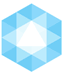 Telefon: 68 4586800Fax: 68 4586831http://www.powiat-nowosolski.pl http://bip.powiat-nowosolski.pl e-mail: poczta@powiat-nowosolski.plK A R T A   U S Ł U GK A R T A   U S Ł U GK A R T A   U S Ł U GK A R T A   U S Ł U GZMIANA DANYCH W EWIDENCJI UCZNIOWSKICH KLUBÓW SPORTOWYCH I KLUBÓW SPORTOWYCH DZIAŁAJĄCYCH W FORMIE STOWARZYSZENIA, KTÓRYCH STATUTY NIE PRZEWIDUJĄ PROWADZENIA DZIAŁALNOŚCI GOSPODARCZEJZMIANA DANYCH W EWIDENCJI UCZNIOWSKICH KLUBÓW SPORTOWYCH I KLUBÓW SPORTOWYCH DZIAŁAJĄCYCH W FORMIE STOWARZYSZENIA, KTÓRYCH STATUTY NIE PRZEWIDUJĄ PROWADZENIA DZIAŁALNOŚCI GOSPODARCZEJZMIANA DANYCH W EWIDENCJI UCZNIOWSKICH KLUBÓW SPORTOWYCH I KLUBÓW SPORTOWYCH DZIAŁAJĄCYCH W FORMIE STOWARZYSZENIA, KTÓRYCH STATUTY NIE PRZEWIDUJĄ PROWADZENIA DZIAŁALNOŚCI GOSPODARCZEJZMIANA DANYCH W EWIDENCJI UCZNIOWSKICH KLUBÓW SPORTOWYCH I KLUBÓW SPORTOWYCH DZIAŁAJĄCYCH W FORMIE STOWARZYSZENIA, KTÓRYCH STATUTY NIE PRZEWIDUJĄ PROWADZENIA DZIAŁALNOŚCI GOSPODARCZEJPODSTAWA PRAWNA:1. art. 4 ustawy z dnia 25 czerwca 2010 r. o sporcie (tekst jednolity Dz. U. z 2020 r., poz. 1133)
2. art. 1 oraz art. 2 ust. 1 pkt. 1 lit. g ustawy z dnia 16 listopada 2006 r. o opłacie skarbowej (tekst jednolity Dz. U. z 2020 r. poz.1546 
z późn. zm. )PODSTAWA PRAWNA:1. art. 4 ustawy z dnia 25 czerwca 2010 r. o sporcie (tekst jednolity Dz. U. z 2020 r., poz. 1133)
2. art. 1 oraz art. 2 ust. 1 pkt. 1 lit. g ustawy z dnia 16 listopada 2006 r. o opłacie skarbowej (tekst jednolity Dz. U. z 2020 r. poz.1546 
z późn. zm. )PODSTAWA PRAWNA:1. art. 4 ustawy z dnia 25 czerwca 2010 r. o sporcie (tekst jednolity Dz. U. z 2020 r., poz. 1133)
2. art. 1 oraz art. 2 ust. 1 pkt. 1 lit. g ustawy z dnia 16 listopada 2006 r. o opłacie skarbowej (tekst jednolity Dz. U. z 2020 r. poz.1546 
z późn. zm. )PODSTAWA PRAWNA:1. art. 4 ustawy z dnia 25 czerwca 2010 r. o sporcie (tekst jednolity Dz. U. z 2020 r., poz. 1133)
2. art. 1 oraz art. 2 ust. 1 pkt. 1 lit. g ustawy z dnia 16 listopada 2006 r. o opłacie skarbowej (tekst jednolity Dz. U. z 2020 r. poz.1546 
z późn. zm. )KOMÓRKA ODPOWIEDZIALNAKOMÓRKA ODPOWIEDZIALNAKOMÓRKA ODPOWIEDZIALNAKOMÓRKA ODPOWIEDZIALNAWydział Organizacyjny Wydział Organizacyjny Wydział Organizacyjny Wydział Organizacyjny WYMAGANE DOKUMENTYWYMAGANE DOKUMENTYWYMAGANE DOKUMENTYWYMAGANE DOKUMENTY1.wniosek o dokonanie zmian w ewidencji uczniowskich klubów sportowych / klubów sportowych działających w formie stowarzyszenia, których statuty nie przewidują prowadzenia działalności gospodarczej,2. protokół Walnego Zebrania z podjętymi uchwałami,
3. protokół i Uchwały z zebrania Zarządu lub Komisji Rewizyjnej,4. lista obecności z podpisami,5. statut, jeżeli zostały dokonane w nim zmiany.1.wniosek o dokonanie zmian w ewidencji uczniowskich klubów sportowych / klubów sportowych działających w formie stowarzyszenia, których statuty nie przewidują prowadzenia działalności gospodarczej,2. protokół Walnego Zebrania z podjętymi uchwałami,
3. protokół i Uchwały z zebrania Zarządu lub Komisji Rewizyjnej,4. lista obecności z podpisami,5. statut, jeżeli zostały dokonane w nim zmiany.1.wniosek o dokonanie zmian w ewidencji uczniowskich klubów sportowych / klubów sportowych działających w formie stowarzyszenia, których statuty nie przewidują prowadzenia działalności gospodarczej,2. protokół Walnego Zebrania z podjętymi uchwałami,
3. protokół i Uchwały z zebrania Zarządu lub Komisji Rewizyjnej,4. lista obecności z podpisami,5. statut, jeżeli zostały dokonane w nim zmiany.1.wniosek o dokonanie zmian w ewidencji uczniowskich klubów sportowych / klubów sportowych działających w formie stowarzyszenia, których statuty nie przewidują prowadzenia działalności gospodarczej,2. protokół Walnego Zebrania z podjętymi uchwałami,
3. protokół i Uchwały z zebrania Zarządu lub Komisji Rewizyjnej,4. lista obecności z podpisami,5. statut, jeżeli zostały dokonane w nim zmiany.TRYB ZAŁATWIENIA SPRAWYTRYB ZAŁATWIENIA SPRAWYTRYB ZAŁATWIENIA SPRAWYTRYB ZAŁATWIENIA SPRAWYZmiana danych w Ewidencji Uczniowskich Klubów Sportowych/ Klubów Sportowych działających w formie stowarzyszenia, których statuty nie przewidują  prowadzenia działalności gospodarczej lub decyzja o odmowie wpisu zmian.Zmiana danych w Ewidencji Uczniowskich Klubów Sportowych/ Klubów Sportowych działających w formie stowarzyszenia, których statuty nie przewidują  prowadzenia działalności gospodarczej lub decyzja o odmowie wpisu zmian.Zmiana danych w Ewidencji Uczniowskich Klubów Sportowych/ Klubów Sportowych działających w formie stowarzyszenia, których statuty nie przewidują  prowadzenia działalności gospodarczej lub decyzja o odmowie wpisu zmian.Zmiana danych w Ewidencji Uczniowskich Klubów Sportowych/ Klubów Sportowych działających w formie stowarzyszenia, których statuty nie przewidują  prowadzenia działalności gospodarczej lub decyzja o odmowie wpisu zmian.OPŁATYOPŁATYOPŁATYOPŁATYDo wniosku o zmianę danych  w  ewidencji klubów sportowych działających w formie stowarzyszenia należy załączyć dowód zapłaty należnej opłaty skarbowej w wysokości 10,- zł (z zamieszczeniem informacji na dowodzie wpłaty czego opłata dotyczy), zgodnie z ustawą z dnia 16 listopada 2006 r. o opłacie skarbowej (tekst jednolity Dz. U. z 2020 r., poz. 1546 z późn. zm.).
 Opłatę skarbową można wpłacić w kasie Urzędu Miejskiego lub w Wydziale Komunikacji Starostwa Powiatowego przy 
ul. Moniuszki 3 (punkt bankowy) oraz na konto Urzędu  Miasta  Nowa  Sól  Oddział  PKO  Bank  Polski S.A. w Nowej Soli 
nr rachunku: 62 1020 5402 0000 0302 0365 3466 Opłacie skarbowej nie podlegają  uczniowskie kluby sportowe.Do wniosku o zmianę danych  w  ewidencji klubów sportowych działających w formie stowarzyszenia należy załączyć dowód zapłaty należnej opłaty skarbowej w wysokości 10,- zł (z zamieszczeniem informacji na dowodzie wpłaty czego opłata dotyczy), zgodnie z ustawą z dnia 16 listopada 2006 r. o opłacie skarbowej (tekst jednolity Dz. U. z 2020 r., poz. 1546 z późn. zm.).
 Opłatę skarbową można wpłacić w kasie Urzędu Miejskiego lub w Wydziale Komunikacji Starostwa Powiatowego przy 
ul. Moniuszki 3 (punkt bankowy) oraz na konto Urzędu  Miasta  Nowa  Sól  Oddział  PKO  Bank  Polski S.A. w Nowej Soli 
nr rachunku: 62 1020 5402 0000 0302 0365 3466 Opłacie skarbowej nie podlegają  uczniowskie kluby sportowe.Do wniosku o zmianę danych  w  ewidencji klubów sportowych działających w formie stowarzyszenia należy załączyć dowód zapłaty należnej opłaty skarbowej w wysokości 10,- zł (z zamieszczeniem informacji na dowodzie wpłaty czego opłata dotyczy), zgodnie z ustawą z dnia 16 listopada 2006 r. o opłacie skarbowej (tekst jednolity Dz. U. z 2020 r., poz. 1546 z późn. zm.).
 Opłatę skarbową można wpłacić w kasie Urzędu Miejskiego lub w Wydziale Komunikacji Starostwa Powiatowego przy 
ul. Moniuszki 3 (punkt bankowy) oraz na konto Urzędu  Miasta  Nowa  Sól  Oddział  PKO  Bank  Polski S.A. w Nowej Soli 
nr rachunku: 62 1020 5402 0000 0302 0365 3466 Opłacie skarbowej nie podlegają  uczniowskie kluby sportowe.Do wniosku o zmianę danych  w  ewidencji klubów sportowych działających w formie stowarzyszenia należy załączyć dowód zapłaty należnej opłaty skarbowej w wysokości 10,- zł (z zamieszczeniem informacji na dowodzie wpłaty czego opłata dotyczy), zgodnie z ustawą z dnia 16 listopada 2006 r. o opłacie skarbowej (tekst jednolity Dz. U. z 2020 r., poz. 1546 z późn. zm.).
 Opłatę skarbową można wpłacić w kasie Urzędu Miejskiego lub w Wydziale Komunikacji Starostwa Powiatowego przy 
ul. Moniuszki 3 (punkt bankowy) oraz na konto Urzędu  Miasta  Nowa  Sól  Oddział  PKO  Bank  Polski S.A. w Nowej Soli 
nr rachunku: 62 1020 5402 0000 0302 0365 3466 Opłacie skarbowej nie podlegają  uczniowskie kluby sportowe.SPOSÓB DOSTARCZENIA DOKUMENTÓWSPOSÓB DOSTARCZENIA DOKUMENTÓWSPOSÓB DOSTARCZENIA DOKUMENTÓWSPOSÓB DOSTARCZENIA DOKUMENTÓWOsobiście do Biura Obsługi Interesantów Starostwa Powiatowego w Nowej Soli, ul. Moniuszki 3 lub pocztą na adres : Starostwo Powiatowe, ul. Moniuszki 3, 67-100 Nowa SólOsobiście do Biura Obsługi Interesantów Starostwa Powiatowego w Nowej Soli, ul. Moniuszki 3 lub pocztą na adres : Starostwo Powiatowe, ul. Moniuszki 3, 67-100 Nowa SólOsobiście do Biura Obsługi Interesantów Starostwa Powiatowego w Nowej Soli, ul. Moniuszki 3 lub pocztą na adres : Starostwo Powiatowe, ul. Moniuszki 3, 67-100 Nowa SólOsobiście do Biura Obsługi Interesantów Starostwa Powiatowego w Nowej Soli, ul. Moniuszki 3 lub pocztą na adres : Starostwo Powiatowe, ul. Moniuszki 3, 67-100 Nowa SólMIEJSCE ZŁOŻENIA DOKUMENTÓWMIEJSCE ZŁOŻENIA DOKUMENTÓWMIEJSCE ZŁOŻENIA DOKUMENTÓWMIEJSCE ZŁOŻENIA DOKUMENTÓWBiuro Obsługi Interesantów w Starostwie Powiatowym przy ul, Moniuszki 3 w Nowej Soli.Biuro Obsługi Interesantów w Starostwie Powiatowym przy ul, Moniuszki 3 w Nowej Soli.Biuro Obsługi Interesantów w Starostwie Powiatowym przy ul, Moniuszki 3 w Nowej Soli.Biuro Obsługi Interesantów w Starostwie Powiatowym przy ul, Moniuszki 3 w Nowej Soli.CZAS ZAŁATWIENIA SPRAWYCZAS ZAŁATWIENIA SPRAWYCZAS ZAŁATWIENIA SPRAWYCZAS ZAŁATWIENIA SPRAWYNiezwłocznie, nie później niż w ciągu  miesiąca od dnia złożenia wnioskuNiezwłocznie, nie później niż w ciągu  miesiąca od dnia złożenia wnioskuNiezwłocznie, nie później niż w ciągu  miesiąca od dnia złożenia wnioskuNiezwłocznie, nie później niż w ciągu  miesiąca od dnia złożenia wnioskuTRYB ODWOŁAWCZYTRYB ODWOŁAWCZYTRYB ODWOŁAWCZYTRYB ODWOŁAWCZYOd decyzji przysługuje odwołanie w ciągu 14 dni od daty doręczenia, do Samorządowego Kolegium Odwoławczego
 w Zielonej Górze, Al. Niepodległości 7, za pośrednictwem Starosty NowosolskiegoOd decyzji przysługuje odwołanie w ciągu 14 dni od daty doręczenia, do Samorządowego Kolegium Odwoławczego
 w Zielonej Górze, Al. Niepodległości 7, za pośrednictwem Starosty NowosolskiegoOd decyzji przysługuje odwołanie w ciągu 14 dni od daty doręczenia, do Samorządowego Kolegium Odwoławczego
 w Zielonej Górze, Al. Niepodległości 7, za pośrednictwem Starosty NowosolskiegoOd decyzji przysługuje odwołanie w ciągu 14 dni od daty doręczenia, do Samorządowego Kolegium Odwoławczego
 w Zielonej Górze, Al. Niepodległości 7, za pośrednictwem Starosty NowosolskiegoFORMULARZ DO POBRANIAFORMULARZ DO POBRANIAFORMULARZ DO POBRANIAFORMULARZ DO POBRANIAWniosek można pobrać w:- Biurze Obsługi Interesantów- w Wydziale Organizacyjnym- BIP na stronie: http://bip.powiat-nowosolski.pl , Wniosek można pobrać w:- Biurze Obsługi Interesantów- w Wydziale Organizacyjnym- BIP na stronie: http://bip.powiat-nowosolski.pl , Wniosek można pobrać w:- Biurze Obsługi Interesantów- w Wydziale Organizacyjnym- BIP na stronie: http://bip.powiat-nowosolski.pl , Wniosek można pobrać w:- Biurze Obsługi Interesantów- w Wydziale Organizacyjnym- BIP na stronie: http://bip.powiat-nowosolski.pl , 